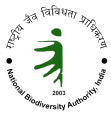 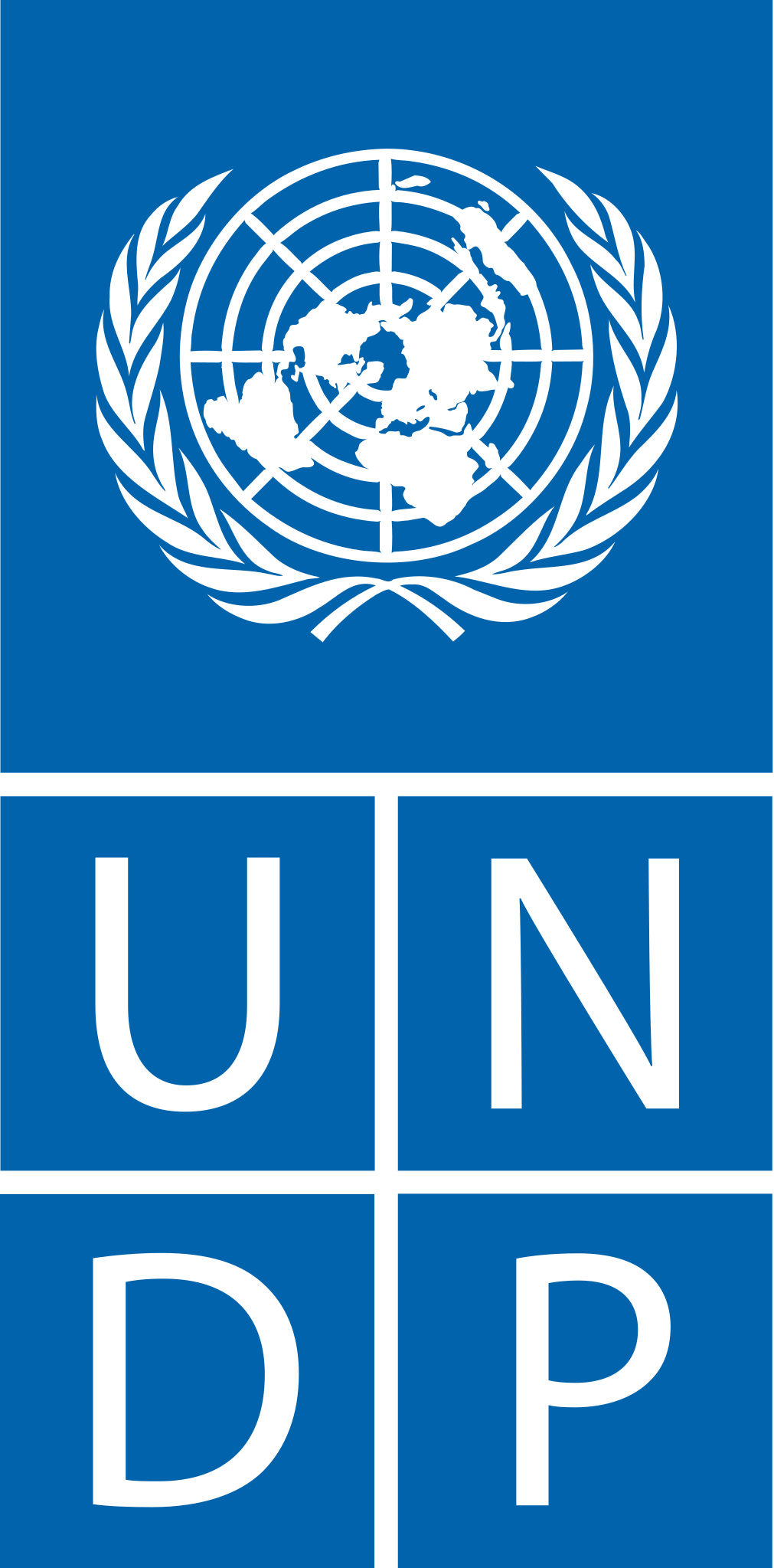 NBA-UNDP Biodiversity Samrakshan Internship Programme (BSIP)Allotment Details of BSIP-2022 InternsNBA-UNDP Biodiversity Samrakshan Internship Programme (BSIP)Allotment Details of BSIP-2022 InternsNBA-UNDP Biodiversity Samrakshan Internship Programme (BSIP)Allotment Details of BSIP-2022 Interns             Sl.  No   ROLL NUMBER     CANDIDATE NAME   ALLOCATED TOSUPERVISOR/ MENTORSUPERVISOR/ MENTORSUPERVISOR/ MENTOR             Sl.  No   ROLL NUMBER     CANDIDATE NAME   ALLOCATED TONAMEADDRESSCONTACT DETAILS     1        NBA8010754        MAITREYEE BHAVE       CHHATTISGARH        SBBShri Arun Pandey, IFS Member Secretary,      C    Chhattisgarh        SBB First Floor Room No-10, Aranya Bhavan North Block, Sector-19 Atal Nagar Jila Raipur , Chhattisgarh-492002cgmsbdb@gmail.comPankaj Rajput 09456102756Pradeep Varma (Legal Consultant)97551137472               2        NBA8010124        CHANAKYA BOHRA         RAJASTHAN SBBShri Rajeev Goyal,Member Secretary, Rajasthan Biodiversity Board,A-110,  Aranya Bhavan, Jaipur, Rajasthan rajasthanbb@gmail.com0141 – 2704188,2702188 (F):7073732226         3NBA8009209                    KUNAL CHANDA          ASSAM SBBShri K.S.P.V. Pavan Kumar, IFSMember Secretary, Assam State Biodiversity Board Aranya Bhawan, 2nd Floor, Near to Srimanta Sankardev Kalakshetra, Panjabari, Guwahati-781037assambioboard@gmail.comMs. Sunandha Devi (Scientific Officer)(m)+91-9365483998         4           NBA8008801       UPARNA CHATTERJEE            BIHAR SBBDr. K. Ganesh Kumar IFSMember Secretary, Bihar State Biodiversity Board5th Floor, Bihar State Building Building ConstructionCorporation Ltd. Complex, Shastri Nagar, Patna-800023Mobile no. +91-9444666192Alternate Officer In-Charge JOINT Director R.B.Singh, IFS(R) singh.rajbansh@gmai.com9431082388S.K.Sinha, BFS(R) Deputy DirectorSunilkusinha88@gmail.com9430963466        5        NBA8011261 KAUSTUBH DESHPANDE        KARNATAKA SBBSmt. Anitha S	Arekal, IFSMember Secretary,Karnataka Biodiversity BoardVanavikas, 18th Cross,                              Malleshwaram, Bangalore-560003. Ph: 080-8277582775 / 65 Fax: 080-23440535Email: kbb-ka@nic.in,6      6        NBA8008957      JAGADALE KIRAN DHANYAKUMAR        MAHARASHTRA SBBShri Pravin Shrivastava, IFS, PCCF& Member Secretary,
Maharashtra State Biodiversity BoardJaivavividhata Bhavan, Civil Lines,
Nagpur – 440 001. msbb.ngp@gmail.com  (M)virk1962@rediffmail.comDr. Khandekar	Scientific Offier(M) 09623495701Mr. Nilesh	(M) 09423617077. Mr. Rahul 098226111287      7        NBA8008564          SHIVANI GUPTA        MOEFCCBiodiversity Division, CS-III, MoEF&CC 2nd Floor, Agni WingMinistry of Environment, Forest and Climate ChangeIndira Paryavaran Bhawan, Jor Bagh Road, New Delhi - 03Tarun KathulaDirector+91-11-24695135        8        NBA8012163       AMRUTA       HONDAPPANAVAR        NBA        Dr. V. B. Mathur,        Chairman, NBA / Shri. J. Justin MohanSecretary, NBATICEL Biopark Phase-IIFloor, CSIR Road,Taramani, Chennai- 600113        vbm.ddn@gmail.com         9421054648         ​​jjustinmohanifs@gmail.com9095667589         9        NBA8011186            SHIVAKANTA        KSHETRIMAYUM        MANIPUR SBBMs. Soreiphy Vashum, IFS,Additional PCCF & Member Secretary, Manipur Biodiversity Board Room No.111, 1st Floor, Forest Head Office, Sanjenthong, Imphal -795001.Manipurms.mbb-mn@gov.inmanipurbiodiversity@gmail.com, sunaivash@gmail.com Sheetal Meetei 7005192269       10        NBA8008739        SAJAL MAITY        ORISHA SBBDr. Nihar Ranjan Nayak,Member Secretary Regional Plant Resource Centre Campus, Nayapalli, Ekamrakanan, Bhubaneswar-751015, Odisha        msobb@rediffmail.comDr.S.Nayak,Project coordinator(M) 098538 31959.(D)   0674-2552006.        11        NBA8008604        SONALIKA MAMGAIN        UK SBB Shri Raj Narayan Jha IFS, Member Secretary,Uttarakhand Biodiversity Board 423,  Indira Nagar Colony, P.O. New Forest (FRI), Dehradun - 248006     sbbuttarakhand@gmail.comsbboard-uk@gov.inrnjha3@rediffmail.com0135-2769886(o/f)(M) 9412055679       12        NBA8010313        VARSHA MISHRA        UP SBBShri Pawan Kumar Sharma, IFSAddl. PCCF & Member Secretary,Uttar Pradesh State Biodiversity Board East Wing, III Floor, ‘A’-Block,PICUP BHAWAN, Vibhuti Khand,Gomti Nagar, Lucknow – 226010        upstatebiodiversityboard@gmail.comDr. Somesh Gupta09415154030       13        NBA8008529       ASWATHYKRISHNA. P.N  P.N.       NBA        Dr. V. B. Mathur,        Chairman, NBA / Shri. J. Justin MohanSecretary, NBA       TICEL Biopark Phase-II       5th Floor, CSIR Road,       Taramani, Chennai- 600113vbm.ddn@gmail.com9421054648       ​​jjustinmohanifs@gmail.com9095667589       14        NBA8008360        PRATEEK BALAJI         O     OJHA        NBA        Dr. V. B. Mathur,        Chairman, NBA / Shri. J. Justin MohanSecretary, NBA       TICEL Biopark Phase-II       5th Floor, CSIR Road,       Taramani, Chennai- 600113        vbm.ddn@gmail.com         9421054648      ​​jjustinmohanifs@gmail.com9095667589        15        NBA8011527 JAYALAKSHMI PAONAM        MOEFCCBiodiversity Division, CS-III, MoEF&CC 2nd Floor, Agni WingMinistry of Environment, Forest and Climate ChangeIndira Paryavaran Bhawan, Jor Bagh Road, New Delhi - 03Tarun KathulaDirector+91-11-24695135        16        NBA8008923        PURNENDU PAUL        WEST BENGAL SBBMs. Tripti Sah,IFSMember Secretary, West Bengal Biodiversity Board	Prani Sampad Unnayan Bhavan, 5th floor,LB- II, Sector – III, Salt Lake City,Kolkata – 700 106 ms.wbbb@nic.inbiodiversity.wbbb@nic.in(Dr.S.N.Ghosh)Sr. Research Officer.(M) 9433535937033 - 2358 3743033-23582763(f)233530669479486964         17        NBA8010911       APARNA A R        NBA        Dr. V. B. Mathur,        Chairman, NBA / Shri. J. Justin MohanSecretary, NBA       TICEL Biopark Phase-II       5th Floor, CSIR Road,       Taramani, Chennai- 600113        vbm.ddn@gmail.com         9421054648    ​​jjustinmohanifs@gmail.com9095667589        18        NBA8010273       POOJA RANI        HP SBB Shri. Sudesh Kumar Mokhta, IAS,Member Secretary,Himachal Pradesh Biodiversity Board,O/o Department of Environment Science Technology (DEST), Paryavaran Bhawan, Near US Club,  Shimla- 171 001 Himachal  Pradesh.ashp1986@gmail.comstc-hp@ic.ninSubhra Banerjee (9418085455)Dr. Pankaj Sharma(9418776534)       19        NBA8011194YERRA ARAVIND REDDY        TELANGANA SBBSri Kalicharan S. Khartade, IASMember SecretaryTelangana State Biodiversity BoardRoom.No. 433 & 434, 4th Floor, Aranya Bhavan, O/o Prl. Chief Conservator of Forests, Saifabad, Hyderabad - 500004      Telanganabiodiversity@gmail.comMr. Thirumalai(p.s. To member secretary)(m) 07680996919Shilpi- 8886696403Tele 040-24602345Fax: 0402460287309912510333       20        NBA8010802       ASHWIN S        KERALA SBBMember Secretary, Kerala Biodiversity Board L-14, Jai Nagar, Medical College (P.O) Thiruvanathapuram – 695011 Kerala.keralabiodiversity@gmail.com membersecretaryksbb@gmail.comwww.keralabiodiversity.orgMr. Biju Project Staff(M) 08547330404       21        NBA8010645       SIMRAN JAYSHANKAR     S     SHARMA        GOA SBBShri Pradip SarmokadamMember Secretary,Goa State Biodiversity Board C/o Department of Science, Technology & Environment, Opposite Saligao Seminary Saligao, Bardez, Goa - 403 511      goanbiodiversity@gmail.compradipgsbb@gmail.comMrs. Reshma KerkarScientific & Administrative officer: 7758814606/9226366417sogsbb@gmail.comMs Samiksha Chari Programme officer :8552086154pogsbb@gmail.com       22        NBA8010311       KIRTI SHARMA        UNDP Dr. Ruchi PantChiefClimate Change, Resilience, Biodiversityand  Chemicals ManagementUnited Nations Development Programme UNDP Project Office, 174, 2nd Floor, Jor bagh, New Delhi 110003 India       Dr. Ruchi Pant\+919810556540Ms. Ruchika, Project Associate+917503502499        23        NBA8009905       AKASH TIWARI        DELHI UT BCNisheet SaxenaMember Secretary: CEO-DPGS Delhi Parks & Gardens SocietyDept of Environment, Govt of  NCT of Delhi“C” Wing 6th Level, Delhi Secretariat, IP EstateNew Delhi -110002ccfgnctd@gmail.comnisheethsaxena3@gmail.com	ccfdelhigovt@gmail.com        24        NBA8009954       NOWSHEENA ZAFFAR        J&K UT BCShri. Asaf Mehmood Sagar, IFSMember Secretary
Jammu & Kashmir Biodiversity  Council,
[May - Oct]- SrinagarDirector, State Forest Research Institute, 
(Near Woodland Public School)Sonwar, Srinagar - 190 001


[Nov - April] - Jammu
Director, State Forest Research Institute,
Jammu & Kashmir Biodiversity Board,
Janipur Colony, Jammu - 180 007.Ph: 0194 - 2468820 / 2465213directorsfri123@gmail.comPh: 0191 - 2533911 / 2538151Parvaiz 07006122154        25        NBA8009154PRERNAUNDPDr. Ruchi PantChiefClimate Change, Resilience, Biodiversityand  Chemicals ManagementUnited Nations Development ProgrammeUNDP Project Office, 174, 2nd Floor, Jor bagh, New Delhi 110003 IndiaDr. Ruchi Pant+919810556540Ms. Ruchika, Project Associate+917503502499        25        NBA8009154PRERNAUNDPDr. Ruchi PantChiefClimate Change, Resilience, Biodiversityand  Chemicals ManagementUnited Nations Development ProgrammeUNDP Project Office, 174, 2nd Floor, Jor bagh, New Delhi 110003 IndiaDr. Ruchi Pant+919810556540Ms. Ruchika, Project Associate+917503502499        25        NBA8009154PRERNAUNDPDr. Ruchi PantChiefClimate Change, Resilience, Biodiversityand  Chemicals ManagementUnited Nations Development ProgrammeUNDP Project Office, 174, 2nd Floor, Jor bagh, New Delhi 110003 IndiaDr. Ruchi Pant+919810556540Ms. Ruchika, Project Associate+917503502499